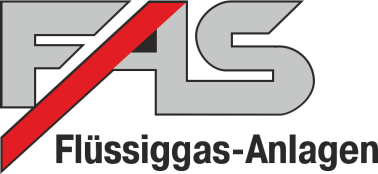 MediumНаименование продуктаProduct CharacteristicsEigenschaften  des MediumХарактеристики продуктаProduct CharacteristicsEigenschaften  des MediumХарактеристики продуктаProduct CharacteristicsEigenschaften  des MediumХарактеристики продуктаCharacteristics of pump AggregateEigenschaften  des PumpenaggregatЖелаемые производственные характеристики Насосного агрегатаCharacteristics of pump AggregateEigenschaften  des PumpenaggregatЖелаемые производственные характеристики Насосного агрегатаCharacteristics of pump AggregateEigenschaften  des PumpenaggregatЖелаемые производственные характеристики Насосного агрегатаCharacteristics of pump AggregateEigenschaften  des PumpenaggregatЖелаемые производственные характеристики Насосного агрегатаOthersSonstigesПрочееOthersSonstigesПрочееOthersSonstigesПрочееПри сложный жидкостях – указывать химический составoperating temperatureBetriebs-temperatur C⁰Рабочая температураdensitykg/m3Dichte kg/m3плот-ностьkg/m3viscosityViskositвязкостьInput pressure, barVordruck Saugleitung, barДавление на входе, bar Funding amount, MFörderhöhe, M Высота столба жидкости, МProduction amount, M3/hFördermenge,  M3/hПроизводительность, M3/чNPSH mType PumpPumpentypТип насосаmaterialWerkstoffМатериал исполненияAdditional requirementsZusätzliche AnforderungenДоп. требования1)2)3)